В Белозерском проходят мероприятия в рамках районной межведомственной акции «Соберем ребенка в школу»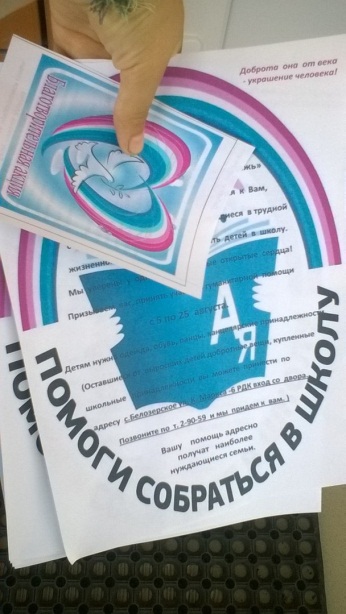 5 августа на площади села  Белозерского волонтерский отряд районного Дома культуры «Золотая молодежь» провели информационную акцию по распространению   буклетов о сборе гуманитарной помощи семьям, находящимся в трудной жизненной ситуаций и пунктах сбора данной помощи. В результате около 40 жителей районного центра узнали о проведении данной акции и мы надеемся,  примут в ней участие. 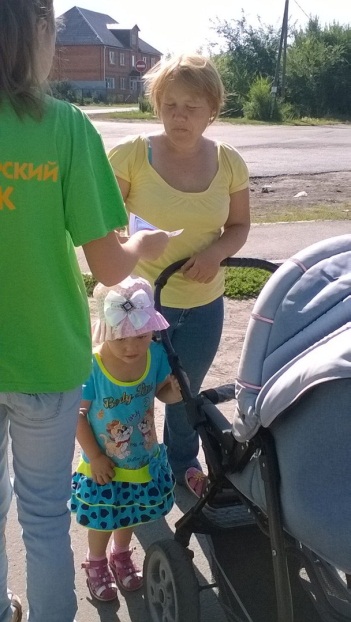 МКУК «Белозерский РДК»